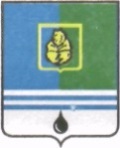 					РЕШЕНИЕДУМЫ ГОРОДА КОГАЛЫМАХанты-Мансийского автономного округа - ЮгрыОт «01» сентября 2021г.							№595-ГД20___г.                                                       №_____ О внесении изменений врешение Думы города Когалыма от 18.08.2010 №527-ГДВ соответствии со статьей 13 Федерального закона от 02.03.2007     №25-ФЗ «О муниципальной службе в Российской Федерации», в целях приведения нормативного правового акта Думы города Когалыма в соответствие с законодательством Российской Федерации, Дума города Когалыма РЕШИЛА:1. Внести в приложение к решению Думы города Когалыма от 18.08.2010 №527-ГД «Об утверждении Порядка проведения конкурса на замещение должности муниципальной службы в органах местного самоуправления города Когалыма» (далее – Положение) следующие изменения:1.1. в пункте 3.2 раздела 3 Приложения:1.1.1. подпункт «е» изложить в следующей редакции:«е) прекращения гражданства Российской Федерации либо гражданства (подданства) иностранного государства - участника международного договора Российской Федерации, в соответствии с которым иностранный гражданин имеет право находиться на муниципальной службе;»;1.1.2. подпункт «ж» изложить в следующей редакции:«ж) наличия гражданства (подданства) иностранного государства либо вида на жительство или иного документа, подтверждающего право на постоянное проживание гражданина на территории иностранного государства, если иное не предусмотрено международным договором Российской Федерации;».2. Опубликовать настоящее решение в газете «Когалымский вестник». ПредседательИсполняющий обязанностиДумы города Когалымаглавы города Когалыма_____________  А.Ю.Говорищева_____________ Р.Я.Ярема